íLeendo en casa…Puede hacer una ENORME diferencia!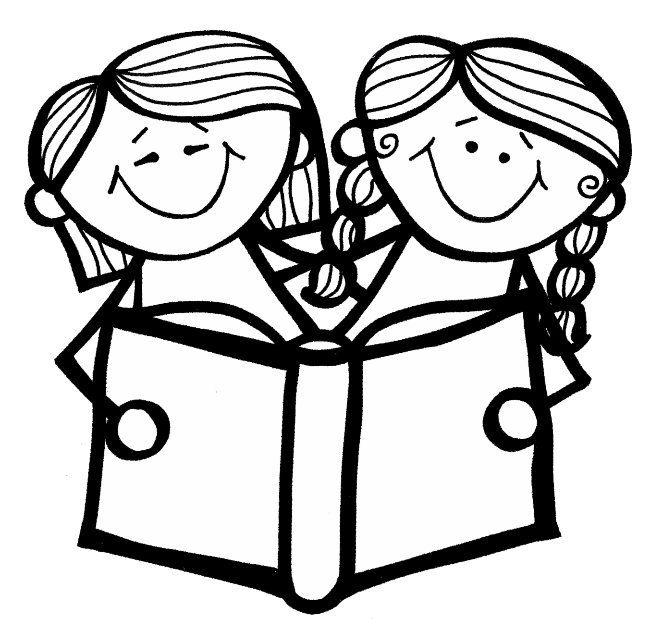 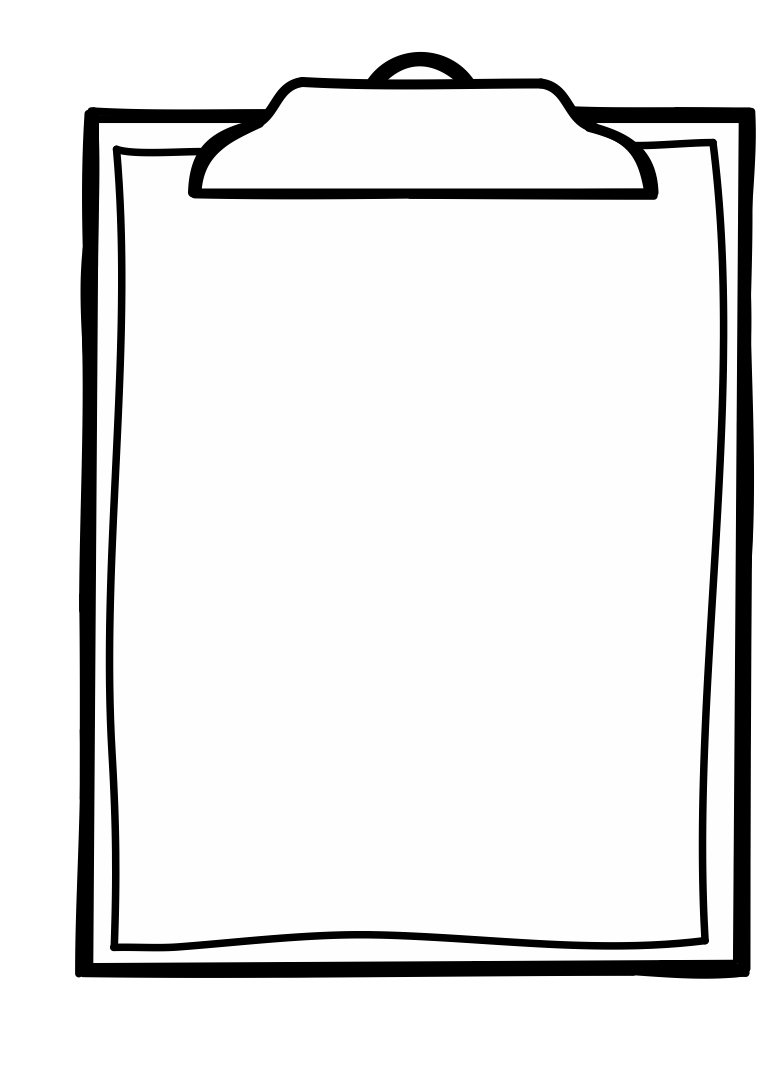 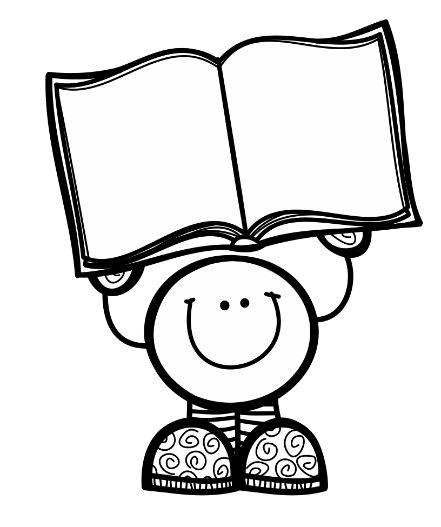 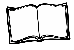 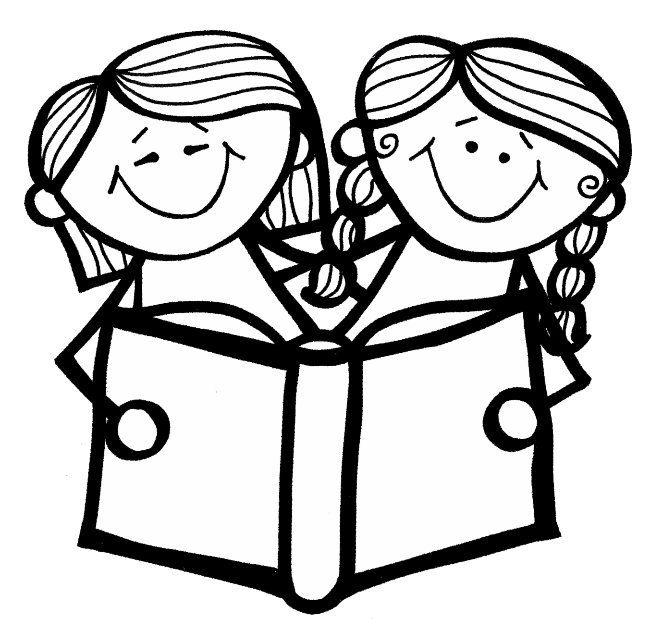 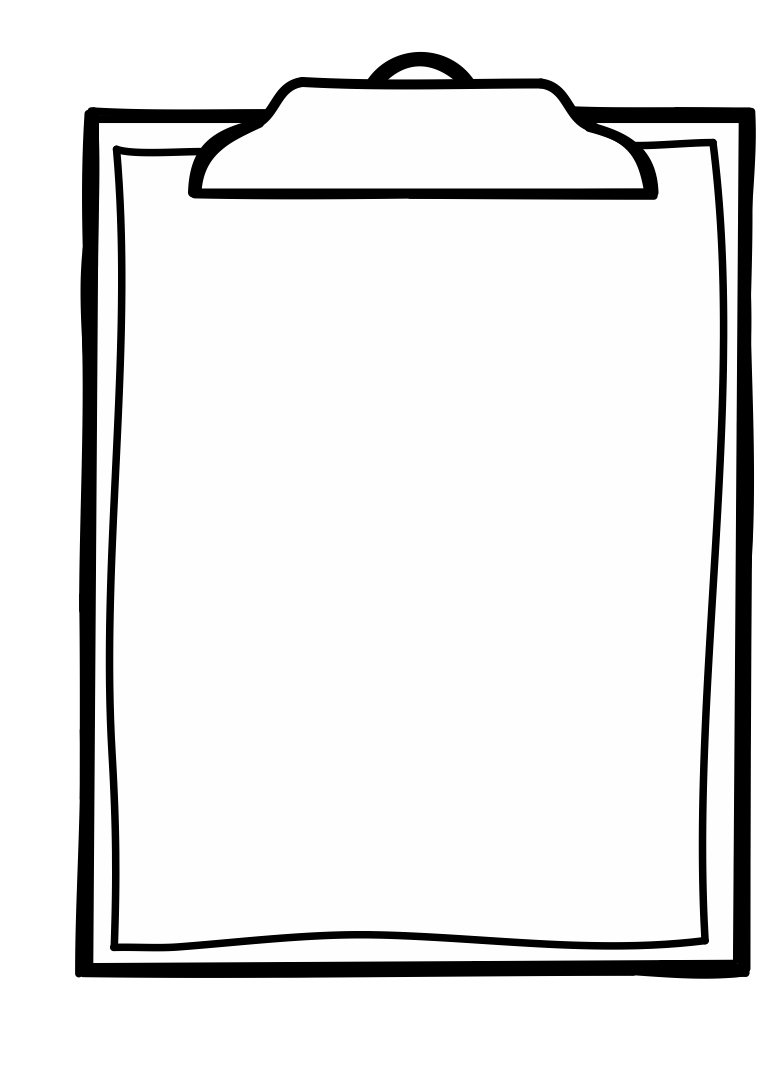 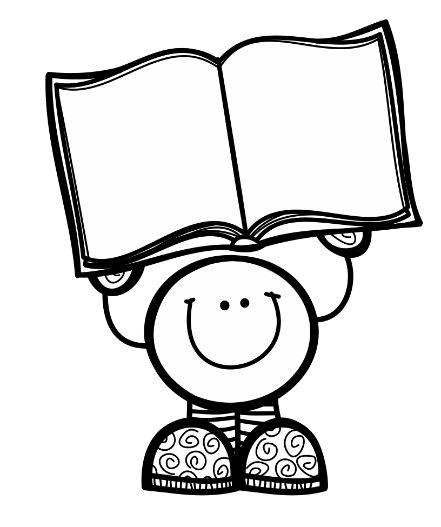 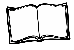 Elija libros que estén en un nivel de lectura apropiado para su hijo/a.- Usa la regla de cinco dedos.  Abra el libro en cualquier página y pídale a su hijo que lea. Ponga un dedo cada vez que su hijo no sabe una palabra. Si ha colocado más de cinco dedos antes del final de la página, este libro es demasiado difícil paratu niño/a.- Elija libros que coincidan con los gustos e intereses de su hijo/a.Haz la lectura parte de tu tiempo familiar!El tiempo en familia es tan importante... ¿Por qué no hacer la lectura parte de este tiempo valioso con sus hijos? Estos son algunos consejos para integrar la lectura en nuestras actividades familiares diarias:- Lee historias antes de acostarse- Jueguen un juego de mesa- Visiten su biblioteca local- Leen una receta y cocinen  algo delicioso juntos!- Creen un espacio de lectura cómoda    en su hogar.- Ponga a su hijo/a a cargo de leer la    lista de la tienda cuando van de compras. Mantengan un montón de materiales de lectura en su casa: libros, revistas, periódicos y tiras cómicas. ¡Los niños disfrutan de tener una variedad de materiales de lectura.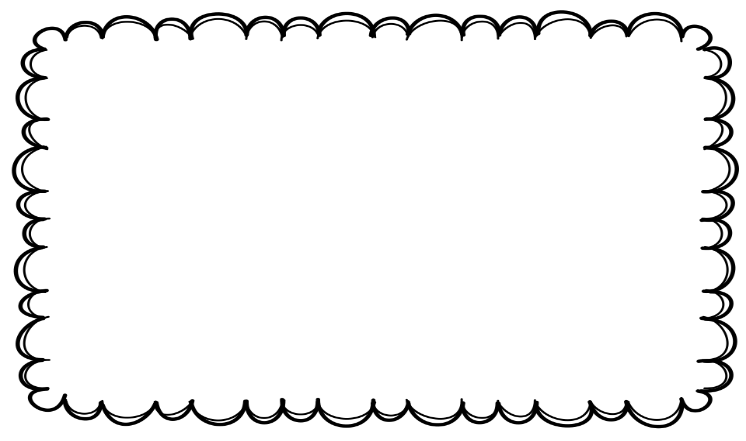 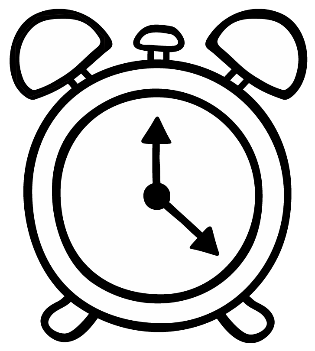 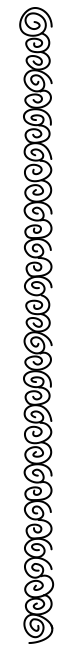 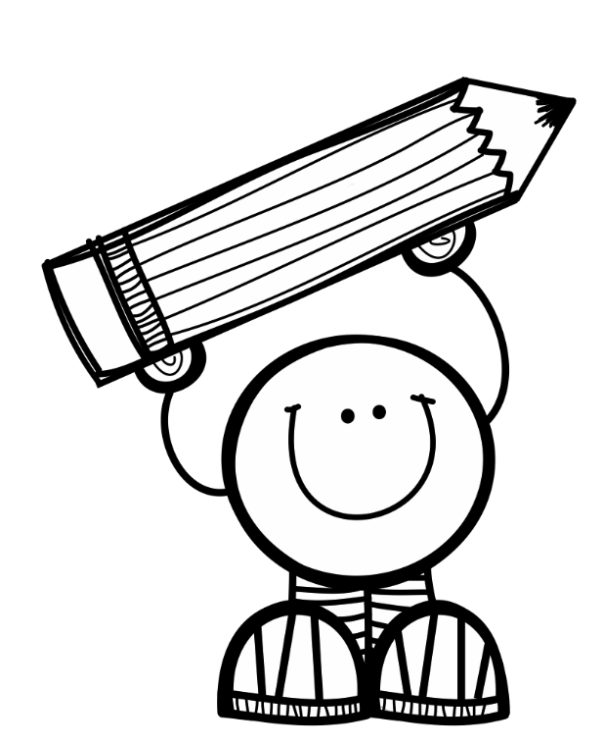 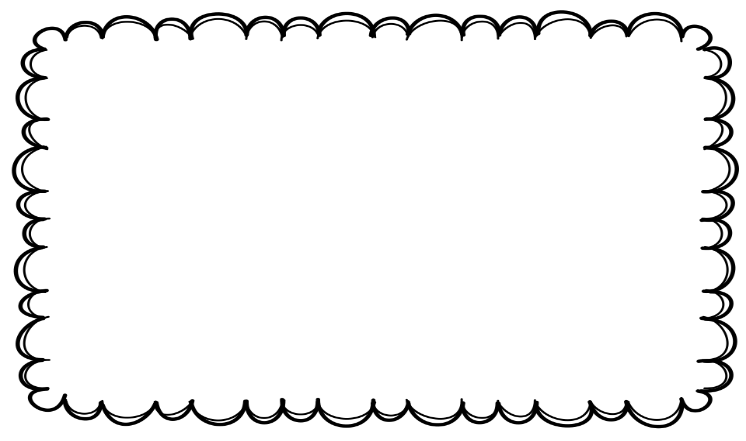 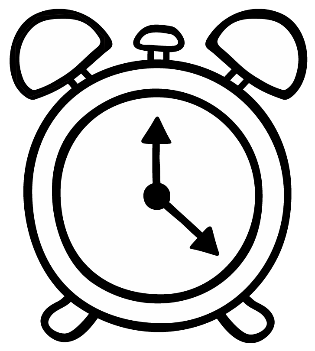 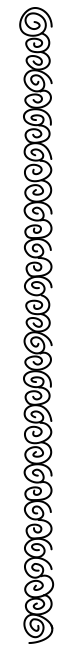 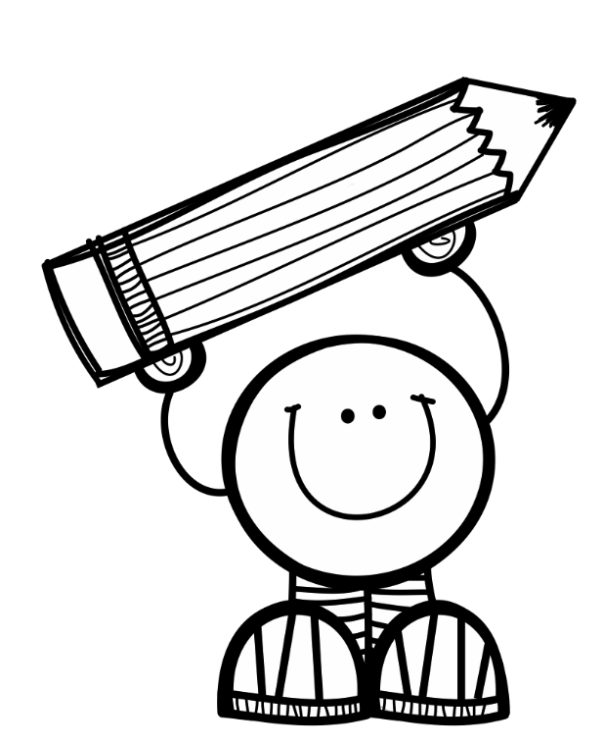 15-20 minutos eslo suficiente para   un niño/a que esta comenzando a leer!Cómo leer con su hijo/a:• Anime a su hijo a que use su dedo para señalar cada palabra.• Lea una oración y haga que su hijo la   repita.• Tomen turnos leyendo una oración o       una página cada uno. • Hable sobre la historia a medida que la   lee. ¿Que crees que pasará después? 	¿Qué te recuerda esta historia? 	¿Cómo crees que se siente este 	   personaje?• ¡No tengas miedo de leer el mismo libro   otra vez! ¡La lectura repetida ayuda a   mejorar la fluidez de la lectura!Compruebe la comprensión• Comience el libro haciendo    predicciones.   ¿Qué crees que sucederá      en esta historia?• Haga preguntas y haga   comentarios durante el   proceso de lectura.• Después de leer un libro,   haga que su hijo le cuente    los eventos de la historia en   el orden correcto y haga   preguntas sobre el cuento.  ¿Cuál fue el problema en     esta historia?  ¿Cómo se sintió el    personaje cuando...?• Anime a su hijo a hacer    conexiones. ¿Te recuerda    esta historia de otro libro    que leíste, un    acontecimiento en tu vida,     a una película?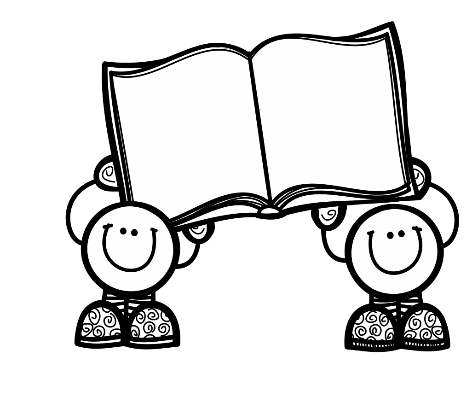 